Course Revision Proposal Form[X]	Undergraduate Curriculum Council  [ ]	Graduate CouncilSigned paper copies of proposals submitted for consideration are no longer required. Please type approver name and enter date of approval.  Email completed proposals to curriculum@astate.edu for inclusion in curriculum committee agenda. 1. Contact Person (Name, Email Address, Phone Number)2. Proposed Starting Term and Bulletin Year for Change to Take Effect3. Current Course Prefix and Number 3.1 – []	Request for Course Prefix and Number change 	If yes, include new course Prefix and Number below. (Confirm that number chosen has not been used before. For variable credit courses, indicate variable range. Proposed number for experimental course is 9. )3.2 –  	If yes, has it been confirmed that this course number is available for use? 		If no: Contact Registrar’s Office for assistance. 4. Current Course Title 	4.1 – [] 	Request for Course Title Change	If yes, include new Course Title Below.  If title is more than 30 characters (including spaces), provide short title to be used on transcripts.  Title cannot have any symbols (e.g. slash, colon, semi-colon, apostrophe, dash, and parenthesis).  Please indicate if this course will have variable titles (e.g. independent study, thesis, special topics).5. – [Yes] 	Request for Course Description Change. 	If yes, please include brief course description (40 words or fewer) as it should appear in the bulletin.
6. – [ ] 	Request for prerequisites and major restrictions change.  (If yes, indicate all prerequisites. If this course is restricted to a specific major, which major. If a student does not have the prerequisites or does not have the appropriate major, the student will not be allowed to register). 	Are there any prerequisites?   If yes, which ones?  Why or why not?  	Is this course restricted to a specific major?  If yes, which major?	 7. – [ ] 	Request for Course Frequency Change (e.g. Fall, Spring, Summer).    Not applicable to Graduate courses.		a.   If yes, please indicate current and new frequency: 8. – [ ] 	Request for Class Mode Change If yes, indicate if this course will be lecture only, lab only, lecture and lab, activity, dissertation, experiential learning, independent study, internship, performance, practicum, recitation, seminar, special problems, special topics, studio, student exchange, occupational learning credit, or course for fee purpose only (e.g. an exam)?  Please indicate the current and choose one.9. – [ ] 	Request for grade type changeIf yes, what is the current and the new grade type (i.e. standard letter, credit/no credit, pass/fail, no grade, developmental, or other [please elaborate])10.  	Is this course dual listed (undergraduate/graduate)?     	a.   If yes, indicate course prefix, number and title of dual listed course.11.  	Is this course cross listed?  (If it is, all course entries must be identical including course descriptions. Submit appropriate documentation for requested changes. It is important to check the course description of an existing course when adding a new cross listed course.)11.1 – If yes, please list the prefix and course number of cross listed course.11.2 –  	Are these courses offered for equivalent credit? 			Please explain.   12.  	Is this course change in support of a new program?  a.    If yes, what program? 13.  	Does this course replace a course being deleted? a.    If yes, what course?14.  	Will this course be equivalent to a deleted course or the previous version of the course?   a.    If yes, which course?15.  	Does this course affect another program?  If yes, provide confirmation of acceptance/approval of changes from the Dean, Department Head, and/or Program Director whose area this affects.16. 	No Does this course require course fees?  	If yes: Please attach the New Program Tuition and Fees form, which is available from the UCC website.Revision Details17. Please outline the proposed revisions to the course. Include information as to any changes to course outline, special features, required resources, or in academic rationale and goals for the course. 18. Please provide justification to the proposed changes to the course.  19.  	Do these revisions result in a change to the assessment plan?	*If yes: Please complete the Assessment section of the proposal on the next page. 	*If no: Skip to Bulletin Changes section of the proposal. *See question 19 before completing the Assessment portion of this proposal. AssessmentRelationship with Current Program-Level Assessment Process20.  What is/are the intended program-level learning outcome/s for students enrolled in this course?  Where will this course fit into an already existing program assessment process? 21. Considering the indicated program-level learning outcome/s (from question #23), please fill out the following table to show how and where this course fits into the program’s continuous improvement assessment process. For further assistance, please see the ‘Expanded Instructions’ document available on the UCC - Forms website for guidance, or contact the Office of Assessment at 870-972-2989. 	(Repeat if this new course will support additional program-level outcomes) Course-Level Outcomes22. What are the course-level outcomes for students enrolled in this course and the associated assessment measures? (Repeat if needed for additional outcomes)Bulletin ChangesNote: Changes to BS in Multimedia Journalism curriculum are presented in separate proposal.Major in Creative Media ProductionBachelor of ScienceEmphasis in Graphic CommunicationA complete 8-semester degree plan is available at http://registrar.astate.edu/.p. 483COLLEGE OF LIBERAL ARTS AND COMMUNICATION The frequency of course offering is indicated following each course description. If not otherwise indicated, the course will be scheduled for each enrollment period. The university reserves the right to change course scheduling when circumstances dictate such changes. Media and Communication (CMAC) CMAC 1001. Media Grammar and Style Writing mechanics for media. An introduction to applying basic grammar, spelling and media style rules and guidelines professionals use for writing across multiple media platforms. Can be taken concurrently with CMAC 2003 with consent of chair. Test-out option available. Fall, Spring, Summer. CMAC 1003. Mass Communications in Modern Society A study of the interaction between society and mass communication through the lenses of history, theory, economics, culture, law, and technology. CMAC 2003. Media Writing Basic writing for print, broadcast and Internet media. Course includes attention to news style and grammar. Pre/Co-requisite, CMAC 1001. Fall, Spring, Summer. CMAC 2053. Introduction to Visual Communications The study of the principles, theories, and language of visual communication to help students analyze, interpret and apply visual content to communicate more effectively. Fall, Spring. CMAC 3001. Professional Seminar An overview of professional careers, etiquette, and best practices in a broad range of communication and media based contexts. Fall, Spring. CMAC 4063. Internship Supervised work in an approved communications-related setting. Prerequisite, consent of the department chair and faculty advisor. Fall, Spring, Summer. CMAC 4073. Communications Law and Ethics Legal and ethical limitations and privileges affecting the mass media. Fall, Spring, Summer. p. 515MDIA 4353. Corporate Media Production Study of the field and function of media production for business and nonprofit organizations. The course addresses client contact, budgeting, analysis of production problems, design and writing of scripts for promotion, training and news in corporate and industrial settings. Prerequisites, MDIA 2313, MDIA 3313 and MDIA 3353. Fall. Special course fee $25. MDIA 4363. Multimedia Storytelling Introductory course in multimedia concepts, media elements, platforms, and production. Emphasis is placed on delivery of content across media platforms for diverse audiences. Fall, Spring. MDIA 4373. Internet Communications Internet Communications provides students with a thorough understanding and practice in the use of the Information Superhighway. The course will also look at new opportunities for communications professionals. Prerequisite, Basic computer competency. Fall, Spring, Summer. MDIA 4383. Advanced Television Production Practice in methods and procedures of producing studio and remote program content for ASU TV. This may include, athletic events, campus forums, concerts, newscasts, spelling bees, telethons, etc. Prerequisite, C or better in MDIA 3313. May be repeated for a maximum total of six credit hours. Fall, Spring. MDIA 4483. Broadcast Graphics Development and production of graphics for video, television, and internet-based media. Fall. MDIA 4503. Film Production Practicum A capstone experience in narrative motion picture production. Students will work individually or in groups to write, produce, shoot, edit and distribute a short film. Prerequisites, MDIA 4303 or consent of instructor. Fall, Spring. MDIA 4552. Photojournalism Practicum and Professional Development Individualized and supervised placement in specific professional settings. Students will work with professionals in the field under faculty supervision. Prerequisite, MDIA 3093. Spring. MDIA 4563. Sports Programming Theory and practical application of sports programming for radio and television. Spring. MDIA 4573. Sportscasting Theory and practical application of sportscasting for radio and television. Fall. MDIA 4603 Internship Supervised work in an approved communication-related setting. Prerequisite, consent of the program director and faculty advisor. Fall, Spring, Summer.MDIA 488V. Special Problems Prerequisite, approval of Department Chairman and faculty. Fall, Spring, Summer. For Academic Affairs and Research Use OnlyFor Academic Affairs and Research Use OnlyCIP Code:  Degree Code: 
Department Curriculum Committee ChairCOPE Chair (if applicable) 
Department Chair: Head of Unit (If applicable)                          
College Curriculum Committee ChairUndergraduate Curriculum Council Chair 
College DeanGraduate Curriculum Committee ChairGeneral Education Committee Chair (If applicable)                         Vice Chancellor for Academic AffairsProgram-Level Outcome 1 (from question #23)Assessment MeasureAssessment TimetableWho is responsible for assessing and reporting on the results?Outcome 1Which learning activities are responsible for this outcome?Assessment Measure Instructions Please visit http://www.astate.edu/a/registrar/students/bulletins/index.dot and select the most recent version of the bulletin. Copy and paste all bulletin pages this proposal affects below. Follow the following guidelines for indicating necessary changes. *Please note: Courses are often listed in multiple sections of the bulletin. To ensure that all affected sections have been located, please search the bulletin (ctrl+F) for the appropriate courses before submission of this form. - Deleted courses/credit hours should be marked with a red strike-through (red strikethrough)- New credit hours and text changes should be listed in blue using enlarged font (blue using enlarged font). - Any new courses should be listed in blue bold italics using enlarged font (blue bold italics using enlarged font)You can easily apply any of these changes by selecting the example text in the instructions above, double-clicking the ‘format painter’ icon   , and selecting the text you would like to apply the change to. 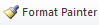 Please visit https://youtu.be/yjdL2n4lZm4 for more detailed instructions.University Requirements:See University General Requirements for Baccalaureate degrees (p. 42)First Year Making Connections Course:Sem. Hrs.UC 1013, Making Connections3General Education Requirements:Sem. Hrs.See General Education Curriculum for Baccalaureate degrees (p. 85)Students  with this major must take the following:CMAC 1003, Mass Communications in Modern SocietyCOMS 1203, Oral Communication (Required Departmental Gen. Ed. Option)35Major Requirements:Sem. Hrs.CMAC 1001, Media Grammar and Style1CMAC 2003, Media Writing3CMAC 2053, Introduction to Visual Communications3CMAC 3001, Professional Seminar1CMAC 4073, Communications Law and Ethics3MDIA 2313, Multimedia Production3MDIA 3363, Communications Research3GCOM 1813, Introduction to Digital Publishing3MDIA 2023, Media Aesthetics3MDIA 2033, Writing for Creative Media I3MDIA 2123, Audio Production I3MDIA 2223, Video Production I3MDIA 3323, Media Analytics and Data Visualization3MDIA 3413, Writing for Creative Media II3MDIA 4123, Media Management and Entrepreneurship3MDIA 4363, Multimedia Storytelling3Media or Communication Electives MDIA 4812, Media Portfolio6 2Sub-total29Emphasis Area (Graphic Communication):Sem. Hrs.GCOM 1813, Introduction to Digital Publishing3GCOM 2673, Digital Prepress Workflow and File Creation3MDIA 3043, Basic Digital Photography3MDIA 3373, Introduction to Internet Communications3GCOM 3603, Graphic Production Systems3GCOM 3673, Desktop Publishing and Publication Design3GCOM 4643, Graphic Communications Management Seminar3CMAC  MDIA 4063 4603, Internship3Sub-total15 21Minor:Sem. Hrs.Must be outside of the Departments of Media and Communication and approved by advisor.18-21Electives:Sem. Hrs.Electives17-20Electives:Sem. Hrs.Upper-level MDIA electives6Electives 26Sub-total32Total Required Hours:120